Đề Cương chi tiết học phần(Kế hoạch giảng dạy)Tên học phần: Thiết bị trao đổi nhiệtMã học phần: HEEX321532Tên Tiếng Anh: Heat ExchangersSố tín chỉ:  2 tín chỉ (2/0/4) (2 tín chỉ lý thuyết, 0 tín chỉ thực hành/thí nghiệm, 4 tín chỉ tự học)Giảng viên phụ trách học phần:1/ GV phụ trách chính: PGS. TS. Hoàng An Quốc2/ Danh sách giảng viên cùng giảng dạy:	TS Đặng Hùng Sơn, TS. Đoàn Minh Hùng, PGS.TS Đặng Thành TrungĐiều kiện tham gia học tập học phần:Học phần tiên quyết: khôngHọc phần trước: Truyền nhiệtMô tả học phần:Học phần này trang bị cho người học những kiến thức cơ bản về nguyên lý làm việc, cấu tạo và phương pháp tính toán các thiết bị trao đổi nhiệt đặc trưng. Đây là học phần chuyên sâu về truyền nhiệt, giúp người học có thể tính toán thiết kế và kiểm tra các thiết bị trao đổi nhiệt và áp dụng vào thực tế sản xuất.Chuẩn đầu ra của học phần (CLOs)Nội dung chi tiết học phần theo tuầnPhương pháp giảng dạy:Thuyết trìnhTrình chiếuLàm việc nhómĐánh giá sinh viên:Thang điểm: 10Kế hoạch kiểm tra/đánh giá:Tài liệu học tập- Sách, giáo trình chính:	1. Hoàng An Quốc - Bài giảng môn thiết bị trao đổi nhiệt- Sách (TLTK) tham khảo:	   1. J. P. Holman, Heat transfer, Ninth Edition, McGraw-Hill, New York, 2002	   2. Bùi Hải, Dương Đức Hùng, Hà Mạnh Thư - Thiết bị trao đổi nhiệt - NXB Khoa học và Kỹ thuật - 2001.12. Thông tin chungĐạo đức khoa học:Sinh viên phải tuân thủ nghiêm các quy định về Đạo đức khoa học của Nhà trường (số 1047/QĐ-ĐHSPKT ngày 14/3/2022). Nghiêm cấm bất kỳ hình thức đạo văn (sao chép) nào trong quá trình học cũng như khi làm báo cáo hay thi cử. Mọi vi phạm về đạo đức khoa học của SV sẽ được xử lý theo quy định.Lưu ý thay đổi:Một số thông tin trong ĐCCT này có thể bị thay đổi trong quá trình giảng dạy tùy theo mục đích của GV (có thông qua Bộ môn). SV cần cập nhật thường xuyên thông tin của lớp học phần đã đăng ký.   Quyền tác giả:Toàn bộ nội dung giảng dạy, tài liệu học tập của học phần này được bảo vệ bởi quy định về Sở hữu trí tuệ (số 934/QĐ-ĐHSPKT ngày 12/3/2020) của trường ĐH SPKT TPHCM. Nghiêm cấm bất kỳ hình thức sao chép, chia sẻ mà chưa được sự cho phép của tác giả.13. Ngày phê duyệt lần đầu: 09/12/202214. Cấp phê duyệt:15. Tiến trình cập nhật ĐCCT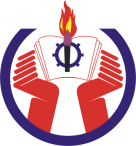 TRƯỜNG ĐẠI HỌC SƯ PHẠM KỸ THUẬTTP. HỒ CHÍ MINHKHOA CƠ KHÍ ĐỘNG LỰCNgành đào tạo: Công nghệ Kỹ thuật nhiệtTrình độ đào tạo: Đại họcChương trình đào tạo: Công nghệ Kỹ thuật nhiệtCLOsMô tả (Sau khi học xong học phần này, người học có thể)ELO(s)/PI(s)TĐNLCLO1Kiến thức cơ bản và chuyên sâu trong truyền nhiệt và thiết bị trao đổi nhiệtPI1.23CLO2Có khả năng suy nghĩ một cách có hệ thống và giải thích và lý luận trong truyền nhiệt và trao đổi nhiệtPI1.34TuầnNội dungCĐR môn họcTrình độ năng lựcPhương pháp dạy họcPhương pháp đánh giá1÷3Chương 1: Đại cương về thiết bị trao đổi nhiệt (6/0/12)1÷3A/ Các nội dung và PPGD chính trên lớp: (6)Nội dung GD lý thuyết:1.1 Định nghĩa và phân loại các TBTĐN.1.2Yêu cầu kỹ thuật và các nguyên tắc lựa chọn khi thiết kế.1.3 Các phương trình cơ bản của TBTĐN.1.4 Các chỉ tiêu chất lượng của TBTĐN.1.5 Các bài tập ví dụ.CLO1CLO234Thuyết giảngTrình chiếuLàm việc nhómBT#BL#TL#1÷3B/ Các nội dung cần tự học ở nhà: (12)Đọc tài liệu về thiết bị trao đổi nhiệt và giải bài tập được giaoCLO1CLO2344÷6Chương 2: Tính nhiệt cho thiết bị trao đổi nhiệt (6/0/12)4÷6A/ Tóm tắt các ND và PPGD chính trên lớp: (6)Nội dung GD lý thuyết:2.1 Các nội dung tính toán khi thiết kế một TBTĐN.2.2 Tính nhiệt khi thiết kế TBTĐN.2.3 Tính nhiệt kiểm tra một TBTĐN.2.4 Ví dụ tính thiết kế TBTĐN kiểu ống lồng.2.5 Ví dụ tính thiết kế thiết bị sinh hơi2.6 Ví dụ tính thiết kế bình ngưng.2.7 Ví dụ tính kiểm tra TBTĐN.CLO1CLO234Thuyết giảngTrình chiếuLàm việc nhómBT#BL#TL#4÷6B/ Các nội dung cần tự học ở nhà: (12)Nghiên cứu lý thuyết về điều kiện biên và giải bài tậpCLO1CLO2347÷9Chương 3: Tính sức bền cho thiết bị trao đổi nhiệt (6/0/12)7÷9A/ Các nội dung và PPGD chính trên lớp: (6)Nội dung GD lý thuyết:3.1 Mục đích và cơ sở tính sức bền của TBTĐN.3.2 Tính chiều dầy vách trụ.3.3 Tính tính chiều dầy đáy và nắp bình.3.4 Tính chiều dày mặt sàng lắp ống.3.5 Tính độ dày vách phẳng được gia cường.3.6 Tính các mặt đốt chịu áp suất ngoàiCLO1CLO234Thuyết giảngTrình chiếuLàm việc nhómBT#BL#TL#7÷9B/ Các nội dung cần tự học ở nhà: (12)Giải bài tập, tham khảo tài liệu về tính toán sức bền thiết bị trao đổi nhiệtCLO1CLO23410÷12Chương 4: Thiết bị trao đổi nhiệt dạng tấm (6/0/12)10÷12A/ Các nội dung và PPGD chính trên lớp: (6)Nội dung GD lý thuyết:4.1 Phân loại4.2 Ưu và nhược điểm 4.3 Tính toán thiết kế thiết bị trao đổi nhiệt dạng compact4.4 Tính toán thiết kế thiết bị trao đổi nhiệt dạng tấm4.5 Đánh giá hiệu quả thiết bị 4.6 Phạm vi ứng dụng CLO1CLO234Thuyết giảngTrình chiếuLàm việc nhómBT#BL#TL#10÷12B/ Các nội dung cần tự học ở nhà: (12)     Đọc tài liệu về thiết bị trao đổi nhiệt dạng compact và dạng tấm13÷15Chương 5: Thiết bị ngưng tụ và tháp giải nhiệt (6/0/12)CLO1CLO23413÷15A/ Các nội dung và PPGD chính trên lớp: (6)Nội dung GD lý thuyết:5.1 Thiết kế thiết bị ngưng tụ làm mát bay hơi 5.2 Tháp giải nhiệt5.3 Thông số đặc trưng của thiết bị CLO1CLO234Thuyết giảngTrình chiếuLàm việc nhómBT#BL#TL#13÷15B/ Các nội dung cần tự học ở nhà: (12)     Đọc tài liệu về thiết bị ngưng tụ làm mát bay hơi và giải các bài tậpCLO1CLO234TTNội dungThời điểmCLOsTĐNLPP đánh giá(c)Công cụ đánh giá (d)Tỉ lệ (%)Bài tậpBài tậpBài tậpBài tậpBài tậpBài tậpBài tập50Điểm danhĐiểm danh tham dự lớp15 tuầnCLO13Điểm danhDanh sách10BT#1Tính toán thiết bị trao đổi nhiệt theo phương pháp LMTDTuần 3CLO1CLO234Bài tậpPhiếu Đáp án/ Rubrics10BT#2Tính toán thiết bị trao đổi nhiệt theo phương pháp NTUTuần 7CLO1CLO234Bài tậpPhiếu Đáp án/ Rubrics1020TLTừ tuần học thứ hai, sinh viên sẽ được giao đề tài làm tiểu luận-báo cáo và sẽ trình bày trước trước lớp. Danh sách các đề tài: 1. Thiết bị ngưng tụ2. Thiết bị bay hơi3. Các thiết bị trao đổi nhiệt khácTuần 2-15CLO1CLO234Bài luậnPhiếu Đáp án/ RubricsThi cuối kỳThi cuối kỳThi cuối kỳThi cuối kỳThi cuối kỳThi cuối kỳThi cuối kỳ50Tất cả các nội dung bao quát tất cả các chuẩn đầu raTheo kế hoạch KhoaCLO1CLO234Tự luậnPhiếu chấm50CĐRhọc phầnNội dung giảng dạyNội dung giảng dạyNội dung giảng dạyNội dung giảng dạyNội dung giảng dạyHình thức kiểm traHình thức kiểm traHình thức kiểm traHình thức kiểm traCĐRhọc phầnChương 1Chương 2Chương 3Chương 4Chương 5Lần 1Lần 2Lần 3Cuối kỳCLO1xxxxxCLO2xxxxxxTrưởng khoaTrưởng BMNhóm biên soạnTS. Huỳnh Phước SơnPGS. TS. Đặng Thành TrungTS. Đặng Hùng SơnNội Dung Cập nhật ĐCCT lần 1:   <ngày/tháng/năm>Nội Dung Cập nhật ĐCCT lần 2:   <ngày/tháng/năm><người cập nhật ký và ghi rõ họ tên>Tổ trưởng Bộ môn:<Đã đọc và thông qua>